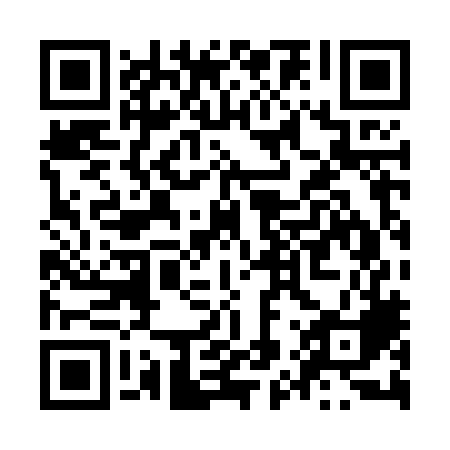 Ramadan times for Teaste, EstoniaMon 11 Mar 2024 - Wed 10 Apr 2024High Latitude Method: Angle Based RulePrayer Calculation Method: Muslim World LeagueAsar Calculation Method: HanafiPrayer times provided by https://www.salahtimes.comDateDayFajrSuhurSunriseDhuhrAsrIftarMaghribIsha11Mon4:264:266:3712:214:026:066:068:0912Tue4:234:236:3412:204:046:086:088:1113Wed4:204:206:3112:204:056:106:108:1414Thu4:174:176:2812:204:076:126:128:1615Fri4:134:136:2612:204:096:156:158:1916Sat4:104:106:2312:194:116:176:178:2217Sun4:074:076:2012:194:136:196:198:2418Mon4:044:046:1712:194:146:216:218:2719Tue4:004:006:1512:184:166:236:238:2920Wed3:573:576:1212:184:186:266:268:3221Thu3:543:546:0912:184:206:286:288:3522Fri3:503:506:0612:174:216:306:308:3823Sat3:473:476:0312:174:236:326:328:4024Sun3:433:436:0112:174:256:346:348:4325Mon3:403:405:5812:174:276:376:378:4626Tue3:363:365:5512:164:286:396:398:4927Wed3:333:335:5212:164:306:416:418:5228Thu3:293:295:4912:164:326:436:438:5529Fri3:253:255:4712:154:336:456:458:5830Sat3:223:225:4412:154:356:486:489:0131Sun4:184:186:411:155:377:507:5010:041Mon4:144:146:381:145:387:527:5210:072Tue4:104:106:361:145:407:547:5410:103Wed4:064:066:331:145:417:567:5610:134Thu4:024:026:301:145:437:587:5810:175Fri3:583:586:271:135:458:018:0110:206Sat3:543:546:241:135:468:038:0310:237Sun3:503:506:221:135:488:058:0510:278Mon3:453:456:191:125:498:078:0710:309Tue3:413:416:161:125:518:098:0910:3410Wed3:363:366:131:125:528:128:1210:38